План  одржавања огледних и угледних часова у школској  2019/20.години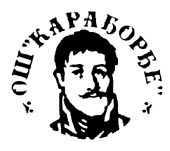 Напомена: На огласној табли школе сваког месеца биће истакнут оперативни план(на месечном нивоу) одржавања огледних, угледних и тематских часова.                                                                                                                      Податке обрадила:                                                                                                           Снежана Остојић, пом.директораместоиме и презиме наставника/учитељапредметН.Ј./време одржавања огледног/угледног часаРачаВладимир ВетровићбиологијаЗдрава исхрана, унос воде и енергетски напици-мајРачаМиланка ГајићбиологијаКрв и лимфа- мартМ.КрчмареСунчица ГроздићбиологијаЖивот у води-јануарМ.КрчмареСлађана НиколићхемијаПериодни систем елемената-децембарСарановоВерица Карић -ТомасовићхемијаАлкохоли-фебруарРачаЈован Аћимовићфизика1.Примена микробитова у настави физике-23.10.2019.2.Сила потиска и течности и гасу.Архимедов закон и његова примена- мартМ.КрчмареАлександра РакочевићфизикаХидростатички притисак-мајСарановоЂурђевоМ.КрчмареДалибор ПетковићисторијамартСарановоРачаМирослав ВелимировићгеографијамајМ.КрчмареНенад ВукојевићгеографијадецембарРачаДраган ЈовановићисторијамајРачаСрбислав МалдинигеографијафебруарMало КрчмареНаташа Живановићматематикамај,април, децембарСарановоВесна НедељковићматематикаПримена технике критичког мишљења у приказивању проблема из школског живота-16.10.2019.год.ЂурђевоМилена МиловановићматематикааприлРачаСања Ивановићматематикатоком школске годинеРачаЈелена ЈовановићматематикааприлРачаОливера Лапчевић СрећковићматематикамајРачаМирјана Марушићенглески језикРазликовање чињеница од мишљења и примена микробита у настави енглеског језика 5.разред-октобар новембар,фебуарРачаМирјана Милићенглески језикдецембар,мајРачаГордана Радишевићенглески језикновембар, мартМ.КрчмареРачаМарина Срећковићенглески језикдецембар,мајРачаИвана Игрутиновићфранцуски језикдецембар, априлРачаМила БлагојевићРуски језикдецембар, мартСараново,ЂурђевоМилица Карићенглески језикјануар, мајРачаЂурђевоТијана Илићфранцуски језикдецембараприлЂурђевоСаша Голубовићфизичко васпитање 26.децембар, 8.разредРачаПредраг Милошевићфизичко васпитањеновембарРачаДрагана Стевановићфизичко васпитањефебруарРачаСузана Димитријевићликовна култура 8-2 новембар-децембарРачаМиомир Станковићмузичка култураУдарачки инструменти са неодређеном висином тона 7.разред-децембарМ.КрчмареМаријана Нинчићсрпски језикаприлЂурђевоНела Савићсрпски језикПримена технике критичког мишљења у приказивању проблема из школског живота-16.10.2019.год.СарановоЗорица Трифуновићсрпски језикоктобарРачаАна Петровићсрпски језикБлискост далеких предела-28.10.2019.- 8.разредфебруарРачаЈелена Обрадовићсрпски језикновембарРачаДрагана Николићсрпски језикПадежи-30.10.2019.-5.разредмартРачаВиолета МиловановићТиО ТиТКонструкторско моделовање/мајМ.КрчмареДарко АџићТиО ТиТОрганизација рада у пољопривредној производњи. Прехрамбена технологија у пољопривредној производњи-мартСарановоЂурђевоРачаВладимир ЖивковићТиО ТиТКонструкторско моделовање/мајРачаЉиљана Станојевићучитељтоком школске годинеРачаЉиљана Станојевићучитељтематски дан/друго полугодиштеБорциЉиљана Николићучитељтематски дан/током школске годинеВишевацЗорица МилановићГорица МилошевићУчитеључитељтематски дан/током школске годинеРачаВесна ТомићВиолета ПетровићУчитеључитељтематски дан/током школске годинеВелико КрчмареСрбијанка МирчетићСузана Маринковићучитеључитељтематски дан/током школске године